Publicado en  el 12/09/2013 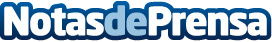 El número de inmigrantes en Navarra disminuye un 5% desde 2011, no tanto por su retorno sino por que obtienen la nacionalidad El Departamento de Políticas Sociales elaborará un plan estratégico que fomente la convivencia entre los ciudadanos, independientemente de su origentamento de Políticas Sociales elaborará un plan estratégico que fomente la convivencia entre los ciudadanos, independientemente de su origenDatos de contacto:Gobierno de NavarraNota de prensa publicada en: https://www.notasdeprensa.es/el-numero-de-inmigrantes-en-navarra-disminuye_1 Categorias: Navarra http://www.notasdeprensa.es